Create a Spend Authorization RequestSpend authorizations are used to grant permission for future expenses. These authorizations are initiated by workers. Managers approve or take other actions on them.From the Search BarSearch Create Spend Authorization, click on task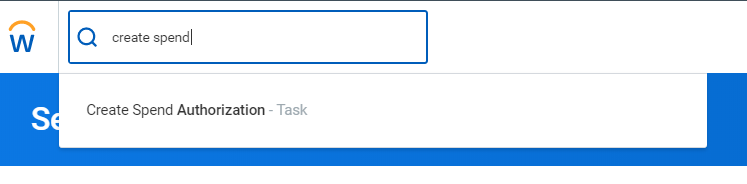 Complete the required fields, including Company, Start Date, End Date, Description and Spend Authorization Total.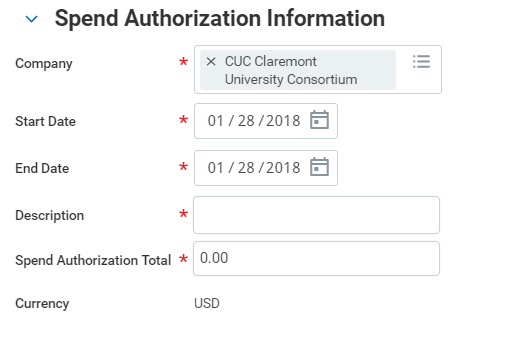 Select your Reimbursement Payment Type and enter a justification.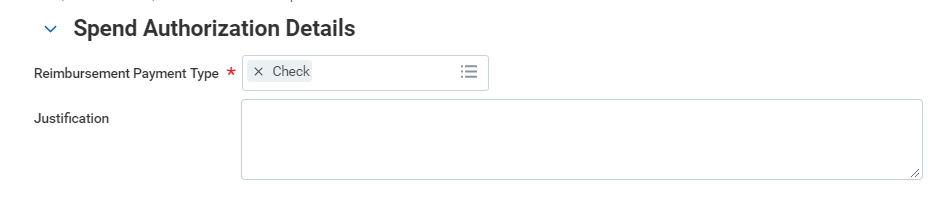 Note: In the Justification field, you can clarify the reason for the future expenseClick the Add Row icon  to add spend authorization line item details. 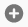 Complete all required fields for each spend authorization line.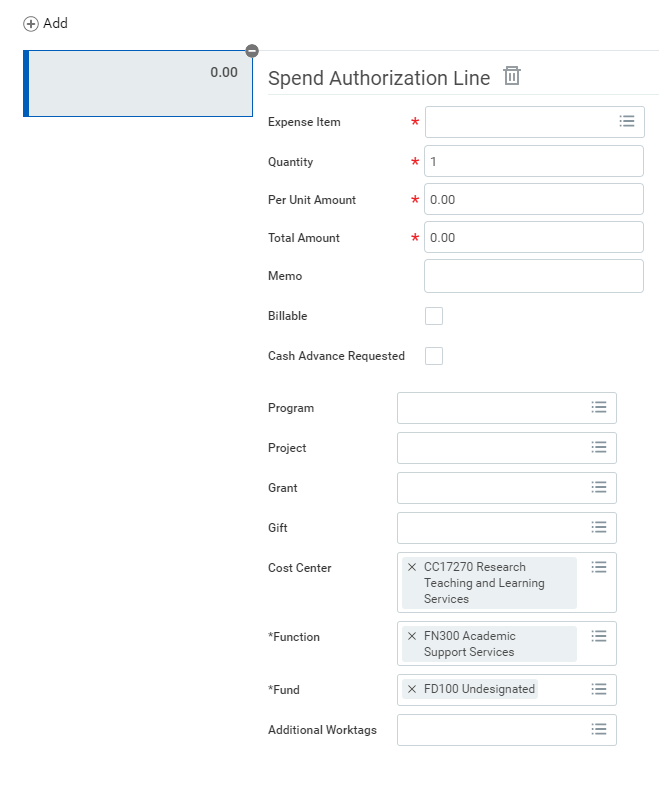 Note: Workday will default worktags associated with your worker profile. Add additional lines as needed. If required by your institution, add attachment then click Submit.Create a (Spend Authorization) cash advance RequestTo request a cash advance, use Create Spend Authorization taskComplete the required fields, including Company, Start Date, End Date, Description and Spend Authorization Total.Select your Reimbursement Payment Type and enter a JustificationUnder Spend Authorization Lines, click the Add Row icon Complete the following fields, Expense Item, Quantity, Per Unit Amount and Total Amount.Check box Cash Advance Requested 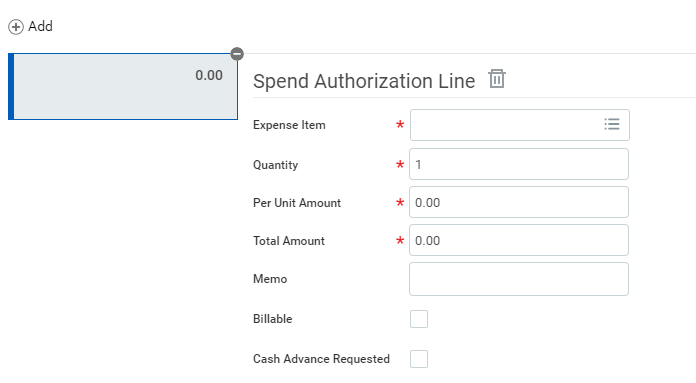 Complete any additional worktags needed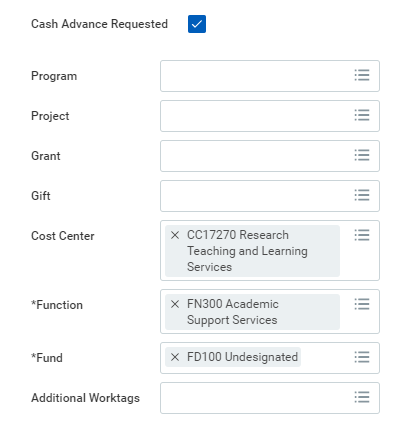 Click SubmitView an Existing Spend AuthorizationFrom the Search Bar1. Search My Spend Authorizations and click on report.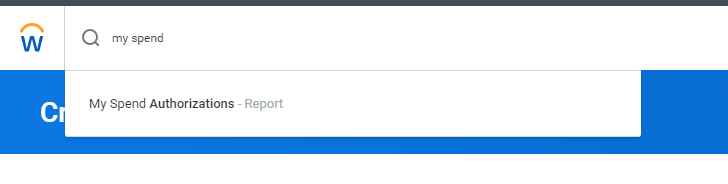 Note: You can click the Create Spend Authorization button to create a new spend authorization from this report if needed.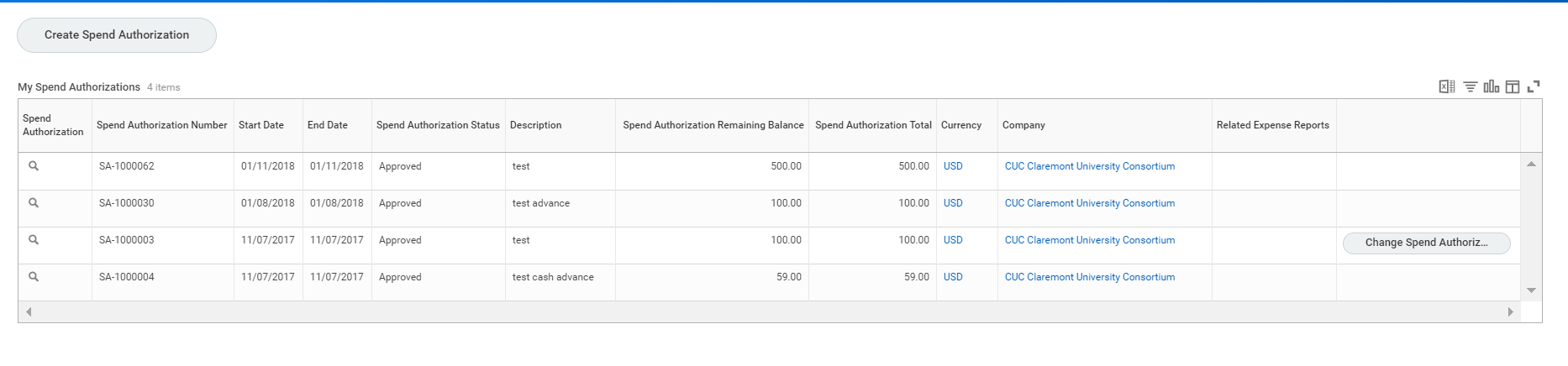 2. Click the Magnifying Glass icon  to view spend authorization details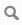 3. If your spend authorization report is “in progress”, click the Process History tab to check what process step your spend authorization is currently in. 